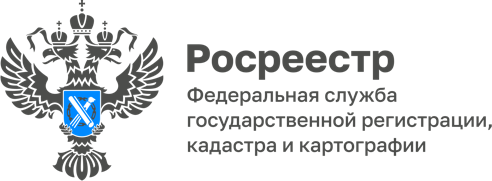 		В Ярославской области возросли показатели по льготной ипотеке	Управление Росреестра по Ярославской области подводит итоги работы за полугодие. Одно из социально значимых направлений – это динамика показателей по ипотеке.	За шесть месяцев 2022 года на регистрацию ипотеки поступило 7409 заявлений, их них 3793 заявления поступило в электронном виде.	В отношении 93 % заявлений, поданных в электронном виде, принимается положительное решение в срок, не превышающий один день.	Весьма важно осветить показатели по льготной ипотеке. За полугодие по программе льготной ипотеки подано 929 заявлений. При этом во втором квартале текущего года подано на 59 заявлений больше, чем в первом.	Общее количество зарегистрированных прав по программе «сельская ипотека» в Ярославской области составило 603. 	«Государственная регистрация электронной ипотеки в срок 24 часа – одно из направлений, стоящих на особом контроле в Управлении. Полагаем, что увеличение показателей льготной ипотеке во втором квартале обусловлено снижением ставки ЦБ по льготной ипотеке до 7%», - прокомментировал и.о. заместителя руководителя Сергей Бодунов.Контакты для СМИ:Анисимова Марина,Пресс-служба Управления Росреестра по Ярославской области+7 (4852) 73 98 54, pr.yarufrs@r76.rosreestr.ruhttps://rosreestr.gov.ru/150999, г. Ярославль, пр-т Толбухина, д. 64а